Ф.И.О автора    Алексеева Оксана ВикторовнаТема урока:"Душевная щедрость учительницы. Роль Лидии Михайловны в жизни мальчика" (по рассказу В.Г. Распутина "Уроки французского").  Класс 6Цель урока: познакомить с приемом сравнительной характеристики – антитезой, дать характеристику литературным героям.Задачи:образовательная: учить анализировать эпизод, делать сравнительную характеристику;развивающая: развивать память, внутреннюю и монологическую речь, логическое мышление, творческие способности;воспитательная: воспитывать эстетический вкус, чувство собственного достоинства и милосердия на примере героев художественного произведения.Тип урока: изучение нового материала  с использованием ИКТ.Методические приёмы: аналитическая беседа, выразительное чтение, чтение по ролям, просмотр видеофрагмента, презентации. Необходимое техническое оборудование и материалы: мультимедийные средства (экран, медиапроектор, ПК),  презентация к уроку, учебник В.П.Полухина, В.Я Коровина. Литература 6 класс.Структура урока1. Организационный момент.2. Проверка домашнего задания.3. Мотивационное введение.4. Новый материал.5.Физкультминутка. 6.Самостоятельная работа. 7. Итог урока 8. Рефлексия9. Домашнее задание                                            Ход урокаI. Организационный момент.II. Проверка домашнего задания. -На прошлом уроке мы анализировали образ главного героя из рассказа В.Г.Распутан «Уроки французского» и составили схему, которая характеризует героя. Дома вы подобрали цитаты из текста к этой схеме. -Мы выделили следующие черты характера героя Слайд 1стойкость (не бросил учебу; играл на деньги, но не ради развлечения – относился к игре как к единственному способу раздобыть денег на молоко; вопреки угрозам ребят опять идет играть на поляну);жажда знаний (хорошо учился, несмотря ни на какие трудности);чувство собственного достоинства (не принимает подарки от учительницы; никому не рассказывает, что у него воруют еду). -Каким людям присущи такие качества? (Людям с сильным характером). -Какой синквейн получился у вас?III. Мотивационное введение. -Но, несмотря на такой сильный характер, мальчик оставался ребенком и нуждался в тепле и заботе. Что хотел сказать автор предложением: «Но самое страшное начиналось, когда я приходил из школы»? с 113 -Кто же смог согреть своей заботой и участием одинокого ребенка? -Исходя из этого, как бы вы определили тему урока? ( Слайд 2.) Запишем в тетради число и тему урока: «Душевная щедрость учительницы. Роль Лидии Михайловны в жизни мальчика». -Таким образом, что необходимо нам выполнить на уроке, чтобы раскрыть тему? (Охарактеризовать образ учительницы). IV. Новый материал. -Как учительница реагирует, увидев в первый раз синяки у своего ученика? Как повела себя?(пытается выяснить все шуткой, Тишкина осаждает; проявляет педагогический такт, заботливая, понимающая).-Какие чувства испытывает герой? (врет, но неумело, его терзают противоречивые чувства: если выгонят, то «с таким позором и домой нельзя», если сам бросил школу, то подумают, что «человек ненадежный, раз не выдержал того, что хотел»). -Прочитаем по ролям отрывок из рассказа и подумаем, почему разговор оказался неожиданным для главного героя?  с127-128.-Как меняется интонация учительницы и настроение мальчика во время разговора после уроков? (Лидия Михайловна начала разговор слишком громко, как показалось мальчику, он испугался еще больше. Когда учительница поняла, что мальчик попросту голодает и тратит выигранные деньги на молоко, она молча, внимательно рассматривает мальчика, интонация ее становится задумчивой. Вместо наказания разговор – спасение для героя, и он искренно обещает больше не играть на деньги).-Я подобрала иллюстрации художника Гальдяева к этому рассказу ( Слайд 3). Подходят ли они к этому эпизоду? Почему?-Давайте устно опишем учительницу и ученика.-А теперь проанализируем, как автор описывает героев  с127-128(голос, осанка, внешний вид, одежда). Для этого составим таблицу в тетради Слайд 4 Комментарий к 4-й строке. Обратите внимание на выражение: «красивая и в одежде». В восприятии мальчика «в одежде» - это значит не в обносках, не в перешитых с чужого плеча вещах, как у него.V.Физкультминутка.  -А теперь немного разомнемся. Давайте встанем и покажем, как выглядели ученик и учитель (сутулый и прямая, маленький и взрослая, низкий и высокая и т.д.) Садитесь. -Скажите, как называются в лексике такие слова? -Автор с помощью антонимов противопоставляет героев. -Прием противопоставления в литературе называется антитезой.-Зачем автор противопоставляет героев, использует прием антитезы?(Используя прием антитезы, писатель добивается того, что читатель понимает, какую большую духовную работу должны были провести мальчик и учительница, чтобы понять друг друга).-В литературных произведениях автор, конечно же, не ограничивается антитезой и описанием героев, он показывает их в различных ситуациях для того, чтобы раскрыть внутренний мир героя.Давайте попробуем доказать это на примере рассказа В.Г.Распутина. -Почему Лидия Михайловна заставила заниматься героя дополнительно? -Понял ли он, с какой целью она  заставила его заниматься? (Она решила отвлечь его от игры, от издевательства и избиений. Рассказчик, будучи уже взрослым, осознает это).-Какие чувства испытывает герой в квартире учительницы? (Робкий и стеснительный, он испытывает стыд и неловкость, отказывался от еды.)-Как реагировала Лидия Михайловна  на его отказы ужинать?-Что еще предпринимает учительница, чтобы помочь своему ученику? Каким чувством продиктован этот поступок? Чем отличается жалость от милосердия?( Работа с толковым словарем .Приложение №1.)-Почему герой не понимает ее желания помочь? (Обратить внимание на характер героя)- Почему Лидия Михайловна решилась на игру в «замеряшки» со своим учеником? (Исчерпав возможности помочь герою законно, решается на отчаянный поступок, когда поняла, что помощи мальчик не примет и решила использовать известное ему средство – игру на деньги).-Правильно ли она поступает? (Просмотр видеоролика)-Как теперь к Лидии Михайловне относится герой? (относится как к человеку, перестал бояться, забывает, что перед ним учитель). Слайд 5-Как ведет себя учительница в сцене с директором? Какие качества проявляет  Лидия Михайловна? (отвечает спокойно, не выкручивается, не оправдывается).-Почему Лидия Михайловна не объяснила свой поступок директору? (Не разобравшись, обвинил в самых страшных грехах. Он бы ничего не понял – не такой  человек. В этой сцене противопоставляются черствость, бездушие, формализм и доброта, чуткость, отзывчивость, уважительное отношение к детям Лидии Михайловны.) - Какой прием использует автор?(прием антитезы)-Прочитаем  сцену прощания c146. Какие новые черты личности открывает послесловие? (выдержка, чувство ответственности, ничем не выдала своего душевного состояния, всю «вину» взяла на себя). Слайд 6VI. Самостоятельная работа. Слайд 7  - Какие душевные качества характеризуют учительницу? Выберите из всех качеств те, которые раскрывают образ Лидии Михайловны.-Составьте синквейн - Лидия Михайловна    Слайд 8VII. Итог урока-Какую роль сыграла в жизни мальчика Лидия Михайловна?  Слайд 9VIII. Рефлексия- Что удивило вас? О чём вы расскажете своим родителям, друзьям, уйдя с сегодняшнего урока?-Поделитесь своими впечатлениями об уроке.IХ. Домашнее задание: Составьте схему, которая охарактеризует учительницу.  Подберите  и запишите цитаты из текста к  схеме.Выставление оценок за урок. Слайд 10.Лидия Михайловнаглавный герой«…а у Л.М. голос был каким-то мелким, так что в него приходилось вслушиваться…»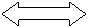 «…в деревне говорили, запахивая голос глубоко в нутро, и потому звучал он вволюшку.»«…сидела передо мной…»«…крючился на парте…»«аккуратная вся»«с разбитым лицом, неопрятный»«умная и красивая, красивая и в одежде»«в старом застиранном пиджачишке»